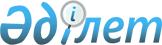 Об утверждении стандарта государственной услуги "Государственная регистрация пестицидов (ядохимикатов)"
					
			Утративший силу
			
			
		
					Приказ Министра сельского хозяйства Республики Казахстан от 24 июня 2015 года № 15-1/565. Зарегистрирован в Министерстве юстиции Республики Казахстан 13 августа 2015 года № 11874. Утратил силу приказом Министра сельского хозяйства Республики Казахстан от 17 сентября 2020 года № 291 (вводится в действие по истечении десяти календарных дней после дня его первого официального опубликования)
      Сноска. Утратил силу приказом Министра сельского хозяйства РК 17.09.2020 № 291 (вводится в действие по истечении десяти календарных дней после дня его первого официального опубликования).
      В соответствии с подпунктом 1) статьи 10 Закона Республики Казахстан от 15 апреля 2013 года "О государственных услугах", ПРИКАЗЫВАЮ:
      1. Утвердить прилагаемый стандарт государственной услуги "Государственная регистрация пестицидов (ядохимикатов)".
      2. Департаменту производства и переработки растениеводческой продукции и фитосанитарной безопасности Министерства сельского хозяйства Республики Казахстан в установленном законодательством порядке обеспечить:
      1) государственную регистрацию настоящего приказа в Министерстве юстиции Республики Казахстан;
      2) в течение десяти календарных дней после государственной регистрации настоящего приказа в Министерстве юстиции Республики Казахстан направление его копии на официальное опубликование в периодические печатные издания и в информационно-правовую систему "Әділет";
      3) размещение настоящего приказа на официальном интернет-ресурсе Министерства сельского хозяйства Республики Казахстан.
      3. Контроль за исполнением настоящего приказа возложить на курирующего вице-министра сельского хозяйства Республики Казахстан.
      4. Настоящий приказ вводится в действие по истечении десяти календарных дней после дня его первого официального опубликования.
      "СОГЛАСОВАН"   
      Министр по инвестициям и развитию   
      Республики Казахстан   
      _____________ А. Исекешев   
      1 июля 2015 года
      "СОГЛАСОВАН"   
      Министр национальной экономики   
      Республики Казахстан   
      ____________ Е. Досаев   
      9 июля 2015 года
      "СОГЛАСОВАН"   
      Министр энергетики   
      Республики Казахстан   
      __________ В. Школьник   
      16 июля 2015 года Стандарт государственной услуги
"Государственная регистрация пестицидов (ядохимикатов)"
1. Общие положения
      1. Государственная услуга – "Государственная регистрация пестицидов (ядохимикатов)" (далее – государственная услуга).
      2. Стандарт государственной услуги разработан Министерством сельского хозяйства Республики Казахстан (далее – Министерство).
      3. Государственная услуга оказывается Комитетом государственной инспекции в агропромышленном комплексе Министерства сельского хозяйства Республики Казахстан (далее – услугодатель).
      Прием заявления и выдача результата оказания государственной услуги осуществляются через:
      канцелярию услугодателя;
      веб-портал "электронного правительства" www.egov.kz, www.elicense.kz (далее – портал). 2. Порядок оказания государственной услуги
      4. Срок оказания государственной услуги с момента:
      1) сдачи пакета документов услугодателю, а также при обращении на портал – 22 (двадцать два) рабочих дня.
      Услугодатель в течение двух рабочих дней с момента получения документов проверяет полноту представленных документов.
      В случае установления факта неполноты представленных документов услугодатель в указанные сроки дает мотивированный отказ в дальнейшем рассмотрении заявления;
      2) максимально допустимое время ожидания для сдачи пакета документов – 30 (тридцать) минут;
      3) максимально допустимое время обслуживания – 30 (тридцать) минут.
      5. Форма оказания государственной услуги: электронная (частично автоматизированная) и (или) бумажная.
      6. Результат оказания государственной услуги: регистрационное удостоверение на пестицид (ядохимикат).
      7. Государственная услуга оказывается на бесплатной основе физическим и юридическим лицам (далее – услугополучатели).
      Форма предоставления результата оказания государственной услуги: электронная.
      В случае обращения к услугодателю за получением регистрационного удостоверения на пестицид (ядохимикат) на бумажном носителе, результат оказания государственной услуги оформляется в электронной форме, распечатывается и заверяется печатью и подписью руководителя услугодателя.
      При обращении за получением государственной услуги через портал результат государственной услуги направляется в "личный кабинет" в форме электронного документа, удостоверенного электронно-цифровой подписью (далее – ЭЦП) уполномоченного лица услугодателя.
      8. График работы:
      1) услугодателя – с понедельника по пятницу включительно, с 9.00 до 18.30 часов, с перерывом на обед с 13.00 до 14.30 часов, за исключением выходных и праздничных дней, согласно трудовому законодательству Республики Казахстан.
      Прием заявления и выдача результата оказания государственной услуги осуществляются с 9.00 до 17.30 часов, с перерывом на обед с 13.00 до 14.30 часов.
      Государственная услуга оказывается в порядке очереди, без предварительной записи и ускоренного обслуживания;
      2) портала – круглосуточно, за исключением технических перерывов в связи с проведением ремонтных работ (при обращении услугополучателя после окончания рабочего времени, в выходные и праздничные дни в соответствии с трудовым законодательством Республики Казахстан, прием заявлений и выдача результатов оказания государственной услуги осуществляются следующим рабочим днем).
      Сноска. Пункт 8 в редакции приказа Заместителя Премьер-Министра РК - Министра сельского хозяйства РК от 18.08.2016 № 361 (вводится в действие по истечении десяти календарных дней после дня его первого официального опубликования).


       9. Перечень документов, необходимых для оказания государственной услуги, представляемых услугополучателем (либо его представителем) при обращении:
      1) к услугодателю:
      для регистрации пестицидов (ядохимикатов):
      заявка на государственную регистрацию пестицида (ядохимиката) по форме согласно приложению 1 к настоящему стандарту государственной услуги;
      копии отчетов о результатах регистрационных и производственных испытаний пестицида (ядохимиката) по оценке биологической и хозяйственной эффективности пестицида (ядохимиката) по форме согласно приложению 2 к настоящему стандарту государственной услуги;
      копии отчетов о результатах проведения работ по определению содержания остаточных количеств пестицида (ядохимиката) в растениеводческой продукции и объектах окружающей среды по форме согласно приложению 3 к настоящему стандарту государственной услуги;
      акт оценки производственных испытаний пестицида (ядохимиката) по форме согласно приложению 4 к настоящему стандарту государственной услуги;
      краткое досье на пестицид (ядохимикат) по форме согласно приложению 5 к настоящему стандарту государственной услуги;
      отчеты по токсиколого-гигиенической оценке действующего вещества и препаративной формы пестицида (ядохимиката) (допускается представление результатов исследований научных организаций, имеющих право на проведение данных работ в Российской Федерации, Республике Беларусь, Украине);
      отчеты по гигиенической оценке опасности пестицида (ядохимиката) (допускается представление результатов исследований научных организаций, имеющих право на проведение данных работ в Российской Федерации, Республике Беларусь, Украине);
      санитарно-гигиенические исследования условий труда при производстве и применении пестицида (ядохимиката) (допускается представление результатов исследований научных организаций, имеющих право на проведение данных работ в Российской Федерации, Республике Беларусь, Украине);
      отчеты о токсиколого-рыбохозяйственной оценке пестицида (ядохимиката) (допускается представление результатов исследований научных организаций, имеющих право на проведение данных работ в Российской Федерации, Республике Беларусь, Украине);
      отчеты об эколого-токсикологической оценке пестицида (ядохимиката) (допускается представление результатов исследований научных организаций, имеющих право на проведение данных работ в Российской Федерации, Республике Беларусь, Украине);
      отчеты о ветеринарно-санитарной, эколого-токсикологической оценке пестицида (ядохимиката) для пчеловодства и животноводства (допускается представление результатов исследований научных организаций, имеющих право на проведение данных работ в Российской Федерации, Республике Беларусь, Украине);
      аналитический метод определения действующего вещества в пестициде (ядохимикате). Услугополучатель проводит адаптацию метода для условий Республики Казахстан (допускается представление уже адаптированного метода);
      методические указания по определению остаточных количеств пестицида (ядохимиката) (при необходимости метаболитов) в продуктах питания, сельскохозяйственной продукции, объектах окружающей среды и биологических средах (допускается представление уже адаптированных методик в Российской Федерации, Республике Беларусь и Республике Казахстан);
      нормативы содержания пестицида (ядохимиката) в растениеводческой продукции и объектах окружающей среды (максимально допустимый уровень пестицида (ядохимиката) в растениеводческой продукции, предельно допустимая концентрация пестицида (ядохимиката) (далее – ПДК) в воде водоемов санитарно-бытового назначения, ПДК в воздухе рабочей зоны, ориентировочно безопасный уровень воздействия пестицида (ядохимиката) в воздухе рабочей зоны и атмосферном воздухе, ПДК в почве) (утвержденные уполномоченным органом в области здравоохранения Республики Казахстан или Российской Федерации, или Республики Беларусь);
      стандарт организации (технические условия) на производство (формуляцию) пестицида (ядохимиката) согласно требованиям статьи 23 Закона Республики Казахстан "О техническом регулировании" от 9 ноября 2004 года, рецептура препаративной формы (для препаратов, производимых в Республике Казахстан);
      лицензионное соглашение на производство пестицида (ядохимиката) (нотариально заверенная копия, в случае отсутствия оригинала для сверки), а также выданные производителю пестицида (ядохимиката) соответствующими уполномоченными органами лицензия или разрешение на производство пестицида (ядохимиката) (нотариально заверенные копии, в случае отсутствия оригинала для сверки для услугополучателей – нерезидентов Республики Казахстан);
      паспорт безопасности пестицида (ядохимиката), разработанный производителем пестицида (ядохимиката);
      рекомендации по транспортировке, хранению, применению и обезвреживанию пестицида (ядохимиката) по форме согласно приложению 6 к настоящему стандарту государственной услуги;
      тарная этикетка пестицида (ядохимиката) с информацией на государственном и русском языках по форме согласно приложению 7 к настоящему стандарту государственной услуги.
      Для перерегистрации пестицидов (ядохимикатов):
      заявку на перерегистрацию пестицидов (ядохимикатов) по форме, согласно приложению 8 к настоящему стандарту государственной услуги;
      оригинал ранее выданного на бумажном носителе регистрационного удостоверения на пестицид (ядохимикат);
      новые сведения о пестицидах (ядохимикатах), которые не были представлены ранее;
      2) на портал:
      для регистрации пестицидов (ядохимикатов):
      заявка на государственную регистрацию пестицида (ядохимиката) в форме электронного документа, удостоверенного ЭЦП услугополучателя и по форме согласно приложению 1 к настоящему стандарту государственной услуги;
      электронная копия отчетов о результатах регистрационных и производственных испытаний пестицида (ядохимиката) по оценке биологической и хозяйственной эффективности пестицида (ядохимиката) по форме согласно приложению 2 к настоящему стандарту государственной услуги;
      электронная копия отчетов о результатах проведения работ по определению содержания остаточных количеств пестицида (ядохимиката) в растениеводческой продукции и объектах окружающей среды по форме согласно приложению 3 к настоящему стандарту государственной услуги;
      электронная копия акта оценки производственных испытаний пестицидов (ядохимикатов) по форме согласно приложению 4 к настоящему стандарту государственной услуги;
      электронная копия краткого досье на пестицид (ядохимикат) по форме согласно приложению 5 к настоящему стандарту государственной услуги в виде электронной копии документа;
      электронная копия отчетов по токсиколого-гигиенической оценке действующего вещества и препаративной форме пестицида (ядохимиката) (допускается представление результатов исследований научных организаций, имеющих право на проведение данных работ в Российской Федерации, Республике Беларусь, Украине);
      электронная копия отчетов по гигиенической оценке опасности пестицида (ядохимиката) (допускается представление результатов исследований научных организаций, имеющих право на проведение данных работ в Российской Федерации, Республике Беларусь, Украине);
      электронная копия санитарно-гигиенических исследований условий труда при производстве и применении пестицида (ядохимиката) (допускается представление результатов исследований научных организаций, имеющих право на проведение данных работ в Российской Федерации, Республике Беларусь, Украине);
      электронная копия отчетов о токсиколого-рыбохозяйственной оценке пестицида (ядохимиката) (допускается представление результатов исследований научных организаций, имеющих право на проведение данных работ в Российской Федерации, Республике Беларусь, Украине);
      электронная копия отчетов об эколого-токсикологической оценке пестицида (ядохимиката) (допускается представление результатов исследований научных организаций, имеющих право на проведение данных работ в Российской Федерации, Республике Беларусь, Украине);
      электронная копия отчетов о ветеринарно-санитарной, эколого-токсикологической оценке пестицида (ядохимиката) для пчеловодства и животноводства (допускается представление результатов исследований научных организаций, имеющих право на проведение данных работ в Российской Федерации, Республике Беларусь, Украине);
      электронная копия аналитического метода определения действующего вещества в пестициде (ядохимикате). Услугополучатель проводит адаптацию метода для условий Республики Казахстан (допускается представление уже адаптированного метода);
      электронная копия методических указаний по определению остаточных количеств пестицида (ядохимиката) (при необходимости метаболитов) в продуктах питания, сельскохозяйственной продукции, объектах окружающей среды и биологических средах (допускается представление уже адаптированных методик в Российской Федерации, Республике Беларусь и Республике Казахстан);
      электронная копия нормативов содержания пестицида (ядохимиката) в растениеводческой продукции и объектах окружающей среды (максимально допустимый уровень пестицида (ядохимиката) в растениеводческой продукции, ПДК пестицида (ядохимиката) в воде водоемов санитарно-бытового назначения, ПДК в воздухе рабочей зоны, ориентировочно безопасный уровень воздействия пестицида (ядохимиката) в воздухе рабочей зоны и атмосферном воздухе, ПДК в почве) (утвержденные уполномоченным органом в области здравоохранения Республики Казахстан или Российской Федерации, или Республики Беларусь);
      электронная копия стандарта организации (технические условия) на производство (формуляцию) пестицида (ядохимиката) согласно требованиям статьи 23 Закона Республики Казахстан "О техническом регулировании" от 9 ноября 2004 года, рецептура препаративной формы (для препаратов, производимых в Республике Казахстан);
      электронная копия лицензионного соглашения на производство пестицида (ядохимиката), а также выданного производителю пестицида (ядохимиката) соответствующими уполномоченными органами лицензии или разрешения на производство пестицида (ядохимиката);
      электронная копия паспорта безопасности пестицида (ядохимиката), разработанного производителем пестицида (ядохимиката);
      электронная копия рекомендаций по транспортировке, хранению, применению и обезвреживанию пестицида (ядохимиката) по форме согласно приложению 6 к настоящему стандарту;
      электронная копия тарной этикетки пестицида (ядохимиката) с информацией на государственном и русском языках по форме согласно приложению 7 к настоящему стандарту государственной услуги;
      для перерегистрации пестицидов (ядохимикатов):
      заявка на перерегистрацию пестицидов (ядохимикатов) в форме электронного документа, удостоверенного ЭЦП услугополучателя по форме, согласно приложению 8 к настоящему стандарту государственной услуги;
      электронная копия документов, содержащих новые сведения о пестицидах (ядохимикатах), которые не были представлены ранее.
      Ранее выданное на бумажном носителе регистрационное удостоверение на пестицид (ядохимикат) подлежит возврату до перерегистрации пестицида (ядохимиката).
      Сведения о документе, удостоверяющем личность физического лица, о государственной регистрации (перерегистрации) юридического лица, о государственной регистрации в качестве индивидуального предпринимателя о лицензии на производство пестицида (ядохимиката) для услугополучателей – резидентов Республики Казахстан услугодатель получает из соответствующих государственных систем через шлюз "электронного правительства".
      При сдаче услугополучателем всех необходимых документов:
      услугодателю – подтверждением принятия заявления на бумажном носителе является отметка на его копии о регистрации в канцелярии услугодателя с указанием даты и времени приема пакета документов и фамилия, имя, отчество (при наличии) ответственного лица принявшего документы;
      через портал – в "личном кабинете" услугополучателя отображается статус о принятии запроса для оказания государственной услуги.
      9-1. Основаниями для мотивированного отказа в оказании государственной услуги являются:
      1) отрицательный ответ уполномоченного органа в области санитарно-эпидемиологического благополучия населения и (или) уполномоченного органа в области охраны окружающей среды на запрос о согласовании государственной регистрации пестицида (ядохимиката);
      2) установление недостоверности представленных услугополучателем документов и (или) данных (сведений), содержащихся в них, требуемых для получения государственной услуги в соответствии с пунктом 9 настоящего стандарта государственной услуги;
      3) несоответствие химического состава, рецептуры и технологии производства пестицидов (ядохимикатов), заявленных для проведения регистрационных (мелкоделяночных и производственных) испытаний, химическому составу, рецептуре и технологии производства пестицидов (ядохимикатов), представленных на государственную регистрацию пестицидов (ядохимикатов);
      4) нарушение прав патентообладателей на изобретения, относящиеся к пестицидам (ядохимикатам);
      5) наличие вступившего в законную силу решения (приговора) суда о запрещении услугополучателю заниматься видом деятельности по производству (формуляции) пестицидов (ядохимикатов), реализации пестицидов (ядохимикатов), применению пестицидов (ядохимикатов) аэрозольным и фумигационным способами.
      Сноска. Стандарт дополнен пунктом 9-1 в соответствии с приказом Заместителя Премьер-Министра РК – Министра сельского хозяйства РК от 26.07.2016 № 337 (вводится в действие по истечении десяти календарных дней после дня его первого официального опубликования).

  3. Порядок обжалования решений, действий (бездействия)
центральных государственных органов, а также услугодателей и
(или) их должностных лиц по вопросам оказания государственных услуг
      10. При обжаловании решений, действий (бездействий) услугодателя и (или) его должностных лиц по вопросам оказания государственных услуг жалоба подается на имя руководителя соответствующего услугодателя, либо Министерства.
      Жалоба подается в письменной форме по почте, либо нарочно через канцелярию услугодателя в рабочие дни по адресам, указанным в пункте 
      12 настоящего стандарта государственной услуги.
      В жалобе:
      1) физического лица – указываются его фамилия, имя, отчество (при наличии), почтовый адрес;
      2) юридического лица – указываются его наименование, почтовый адрес, исходящий номер и дата. Обращение должно быть подписано услугополучателем.
      Подтверждением принятия жалобы является ее регистрация (штамп, входящий номер и дата) в канцелярии услугодателя, или Министерства, с указанием фамилии и инициалов лица, принявшего жалобу, срока и места получения ответа на поданную жалобу.
      Жалоба услугополучателя, поступившая в адрес услугодателя, подлежит рассмотрению в течение пяти рабочих дней со дня ее регистрации. Мотивированный ответ о результатах рассмотрения жалобы направляется услугополучателю по почте либо выдается нарочно в канцелярии услугодателя.
      Информацию о порядке обжалования предоставляется по телефону единого контакт-центра: 1414.
      При отправке жалобы через портал услугополучателю из "личного кабинета" доступна информация об обращении, которая обновляется в ходе обработки обращения услугодателем (отметки о доставке, регистрации, исполнении, ответ о рассмотрении или отказе в рассмотрении жалобы).
      В случае несогласия с результатами оказанной государственной услуги услугополучатель обращается с жалобой в уполномоченный орган по оценке и контролю за качеством оказания государственных услуг.
      Жалоба услугополучателя, поступившая в адрес уполномоченного органа по оценке и контролю за качеством оказания государственных услуг, подлежит рассмотрению в течение пятнадцати рабочих дней со дня ее регистрации.
      11. В случае несогласия с результатами оказанной государственной услуги услугополучатель обращается в суд в соответствии с подпунктом 6) пункта 1 статьи 4 Закона Республики Казахстан от 15 апреля 2013 года "О государственных услугах". 4. Иные требования с учетом особенностей оказания
государственной услуги, в том числе оказываемой в электронной форме
      12. Адреса мест оказания государственной услуги размещены на интернет-ресурсе Министерства – www.mgov.kz.
      13. Услугополучатель имеет возможность получения государственной услуги в электронной форме через портал при условии наличия ЭЦП.
      14. Услугополучатель имеет возможность получения информации о порядке и статусе оказания государственной услуги в режиме удаленного доступа посредством "личного кабинета" портала, а также единого контакт-центра по вопросам оказания государственных услуг.
      15. Контактные телефоны справочных служб по вопросам оказания государственной услуги 8 (7172) 55-59-61, единый контакт-центр по вопросам оказания государственных услуг: 1414.       
      Форма           Заявка
на государственную регистрацию пестицида (ядохимиката)
      Регистрант (заявитель)
      _____________________________________________________________________
      (физическое или юридическое лицо,
      _____________________________________________________________________
      государство, адрес, телефон, факс)
      Прошу провести государственную регистрацию в Республике
      Казахстан следующих пестицидов (ядохимикатов) с регламентами
      применения:
      _______________________   _________________________________
        (должность, подпись)     (фамилия, имя, отчество (при наличии))
      Место печати _______
      (дата)
      Форма   
      Конфиденциально   
      ______________________________________
      (руководитель организации-исполнителя)
      ______________________________________
      (фамилия, имя, отчество (при наличии))
      ______________________________________
                 (подпись)               
      "____" _________ 20____ года Отчет
о результатах регистрационных испытаний по оценке
биологической и хозяйственной эффективности пестицида (ядохимиката)
      1. Пестицид (ядохимикат) (торговое название), препаративная форма, страна – регистрант (заявитель), действующее вещество, назначение (фитосанитарное).
      2. Место проведения испытаний пестицида (ядохимиката).
      3. Культура, сорт, возраст насаждений, схема посадки.
      4. Почва (тип, механический состав, содержание гумуса, рН).
      5. Агротехника (предшественник, обработка почвы, сроки сева, норма высева, ширина междурядий, мероприятия по уходу за посевами).
      6. Вредные организмы (указать конкретные вредные объекты, против которых испытывается препарат).
      7. Варианты опыта.
      8. Вид опыта (полевой – регистрационный или производственный), площадь опытных делянок, количество повторностей.
      9. Сроки (фаза развития сельскохозяйственных культур и вредных организмов) и способы применения препарата (сплошные обработки, барьерные обработки, малообъемное, ультрамалообъемное опрыскивание, применение в виде отравленных приманок, фумигация складских помещений и так далее).
      10. Тип опрыскивателя, норма расхода рабочей жидкости.
      11. Особенности погодных условий вегетационного периода (количество осадков, температура и влажность воздуха) (привести в сравнении со среднемноголетними показателями).
      12. Методика проведения учетов вредных организмов.
      13. Методика проведения учета урожая.
      14. Биологическая и хозяйственная эффективность (привести в виде таблиц).
      15. Наблюдаемое побочное действие пестицида (ядохимиката), в том числе на нецелевые объекты (указать виды), отметить влияние на кожу, органы дыхания работающих с препаратом, другие отрицательные эффекты (если отмечены).
      16. Содержание остаточных количеств испытываемого пестицида (ядохимиката) в сельскохозяйственной продукции и объектах окружающей среды (если изучалось).
      17. Конкретные выводы о биологической и хозяйственной эффективности испытываемого пестицида (ядохимиката).
      18. Предложения о целесообразности государственной регистрации пестицида (ядохимиката) в испытанных нормах расхода препарата и нормах расхода рабочей жидкости или о продолжении регистрационных или производственных испытаний с целью их уточнения, а также по регламентам применения рекомендуемого к регистрации препарата.
      Исполнители работы:
      ______________________________________
      (фамилия, имя, отчество (при наличии))
      ______________________________________
      (должность)
      ______________________________________           _____________
       (ученая степень, ученое звание)                   (подпись)
      Место печати ____________
      (дата)
      Форма   
      Конфиденциально   
      ______________________________________
      (руководитель организации-исполнителя)
      ______________________________________
      (фамилия, имя, отчество (при наличии))
      ______________________________________
                 (подпись)               
      "____" _________ 20____ года Отчет
о результатах производственных испытаний по оценке
биологической и хозяйственной эффективности пестицида
(ядохимиката)
      1. Пестицид (ядохимикат) (торговое название), препаративная форма, страна – регистрант (заявитель), действующее вещество, назначение (фитосанитарное).
      2. Место проведения испытаний пестицида (ядохимиката).
      3. Культура, сорт, возраст насаждений, схема посадки.
      4. Почва (тип, механический состав, содержание гумуса, рН).
      5. Агротехника (предшественник, обработка почвы, сроки сева, норма высева, ширина междурядий, мероприятия по уходу за посевами).
      6. Вредные организмы (указать конкретные вредные объекты, против которых испытывается препарат).
      7. Варианты опыта.
      8. Вид опыта (полевой – производственный), площадь опытных делянок, количество повторностей.
      9. Сроки (фаза развития сельскохозяйственных культур и вредных организмов) и способы применения препарата (сплошные обработки, барьерные обработки, малообъемное, ультрамалообъемное опрыскивание, применение в виде отравленных приманок, фумигация складских помещений и так далее).
      10. Тип опрыскивателя, норма расхода рабочей жидкости.
      11. Особенности погодных условий вегетационного периода (количество осадков, температура и влажность воздуха) (привести в сравнении со среднемноголетними показателями).
      12. Методика проведения учетов вредных организмов.
      13. Методика проведения учета урожая.
      14. Биологическая и хозяйственная эффективность (привести в виде таблиц).
      15. Наблюдаемое побочное действие пестицида (ядохимиката), в том числе на нецелевые объекты (указать виды), отметить влияние на кожу, органы дыхания работающих с препаратом, другие отрицательные эффекты (если отмечены).
      16. Содержание остаточных количеств испытываемого пестицида (ядохимиката) в сельскохозяйственной продукции и объектах окружающей среды (если изучалось).
      17. Конкретные выводы о биологической и хозяйственной эффективности испытываемого пестицида (ядохимиката).
      18. Предложения о целесообразности государственной регистрации пестицида (ядохимиката) в испытанных нормах расхода препарата и нормах расхода рабочей жидкости или о продолжении производственных испытаний с целью их уточнения, а также по регламентам применения рекомендуемого к регистрации препарата.
      Исполнители работы:
      ______________________________________
      (фамилия, имя, отчество (при наличии))
      ______________________________________
      (должность)
      ______________________________________           ____________
       (ученая степень, ученое звание)                   (подпись)
      Место печати ____________
      (дата)
      Форма    
      _____________________________________
      (руководитель организации-исполнителя)
      _____________________________________
      (фамилия, имя, отчество (при наличии))
      ______________________________________
      (подпись)             
      "___" _________ 20___ года Отчет
о результатах проведения работ по определению содержания
остаточных количеств пестицида (ядохимиката) в
растениеводческой продукции и объектах окружающей среды
      1. Общее положение.
      2. Краткое обоснование цели и задач опыта.
      3. Краткая характеристика пестицида (ядохимиката):
      1) заявитель, производитель;
      2) торговое название;
      3) действующее вещество;
      4) препаративная форма;
      5) молекулярная масса;
      6) эмпирическая формула.
      4. Общая характеристика опыта:
      1) место закладки;
      2) срок проведения;
      3) культура;
      4) вид опыта;
      5) агротехника;
      6) мероприятия по уходу.
      5. Характеристика почвы и метеорологических условий.
      6. Особенности применения изучаемого пестицида (ядохимиката):
      1) сроки и кратность обработки;
      2) способ применения;
      3) расход рабочей жидкости;
      4) норма расхода по препарату.
      7. Методика отбора проб и условия хранения проб, акт отбора проб для анализа.
      8. Метод определения остаточных количеств пестицида (ядохимиката).
      9. Марка прибора, предел обнаружения, полнота извлечения и гигиенические нормативы.
      10. Данные по содержанию остаточных количеств пестицида (ядохимиката) с приложением хроматограмм.
      11. Выводы и заключение по результатам эксперимента.
      Исполнитель __________   ____________________________________
                          (подпись)  (фамилия, имя, отчество (при наличии))
      Место печати _______
      (дата)
      Форма    
      Руководитель________________________
      (наименование территорриальной
      инспекции Ведомства)
      по области__________________________
      (название области)     
      ___________________________________
      (фамилия, имя, отчество (при наличии))
      ____________________________________
      (подпись)              
      "___" _________20___ года Акт оценки производственных испытаний пестицида (ядохимиката)
      Производственные испытания пестицида (ядохимиката)_____________
      (действующее вещество) ______________________________________________
      фирмы________________________________________________________________
      против_______________________________________________________________
      (вредные организмы)
      Мы, руководитель отдела по защите и (или) карантину растений ______,
      _____________________________________________________________________
      (фамилия, имя, отчество (при наличии))
      _____________________________________________________________________
      (название областной территориальной инспекции Ведомства)
      руководитель отдела по защите и (или) карантину растений ___________,
      _____________________________________________________________________
      (фамилия, имя, отчество (при наличии))
      _____________________________________________________________________
      (название районной территориальной инспекции Ведомства)
      руководитель хозяйства (или аким сельского округа) __________________
      _____________________________________________________________________
      (фамилия, имя, отчество (при наличии) наименование организации)
      ответственный исполнитель ___________________________________________
        (фамилия, имя, отчество (при наличии), наименование организации)
      составили настоящий акт в том, что на землях ________________________
      ____________________________________________________________________,
      (наименование хозяйства или сельского округа)
      _________________ района, ___________________________________ области
      проведены производственные испытания пестицида (ядохимиката)_________
      _____________________________________________________________________
      фирмы _________________ против ______________________________________
      (вредных организмов)
      на посевах (или землях несельскохозяйственного использования) _______
      _____________________________________________________________________
      Используемая аппаратура _______________________________________
      Площадь опытных делянок _____________________________ гектар.
      Кратность обработки __________________________________________.
      (число обработок)
            По результатам производственных испытаний пестицид(ядохимикат)_________________________________________________________
      ______________ рекомендуется для государственной регистрации в норме
      расхода______________________________(литр/тонну, килограмм/гектар)
      против_______________________________________________________________
      _____________________________________________________________________
      (вредных организмов)
      на посевах (или на землях несельскохозяйственного использования)
      ___________________________________ методом ________________________.
      Отчет по итогам проверки на ______ страницах прилагается
      Руководитель отдела защиты и (или) карантина растений областной
      территориальной инспекции Ведомства ___________________ области
      ____________________________________________________________________
      (фамилия, имя, отчество (при наличии), подпись)
      Руководитель отдела защиты и (или) карантина растений районной
      территориальной инспекции Ведомства ______________________ области
      _________________________________________________________________
      (фамилия, имя, отчество (при наличии), подпись)
      Руководитель хозяйства (или аким сельского округа) ______________
      _________________________________________________________________
      (фамилия, имя, отчество (при наличии), подпись) 
      Ответственный исполнитель _______________________________________
      (фамилия, имя, отчество (при наличии), наименование организации)
      "__" ______ 20__ года
      Место печати ______
      (дата)
      Форма      Краткое досье на пестицид (ядохимикат)
      ___________________________________________________________________
      (Наименование юридического или физического лица – регистранта
      (заявителя),
      ____________________________________________________________________
      юридический адрес, фактический адрес, телефон, факс, е-mail)
      ____________________________________________________________________
      (наименование пестицида (ядохимиката))
      1. Основные сведения.
      1.1. Наименование пестицида (ядохимиката).
      2.1. Производитель (название, юридический адрес, фактический адрес, телефон, факс, E-mail).
      3.1. Назначение пестицида (ядохимиката).
      4.1. Действующее вещество.
      5.1. Химический класс действующего вещества.
      6.1. Концентрация действующего вещества (в граммах на литр или граммах на килограмм).
      7.1. Препаративная форма пестицида (ядохимиката).
      8.1. Паспорт безопасности для пестицидов (ядохимикатов).
      9.1. Нормативная и/или техническая документация для пестицида (ядохимиката), производимого (формулируемого) на территории Республики Казахстан и стран Таможенного союза.
      10.1. Разрешение производителя пестицида (ядохимиката) представлять его для регистрации (в случае, если регистрантом не является сам производитель).
      11.1. Разрешение регистранту представлять производителя пестицида (ядохимиката) (для микробиологических препаратов).
      12.1. Регистрация пестицида (ядохимиката) в других странах (номер регистрационного удостоверения, дата выдачи, сфера и регламенты применения пестицида (ядохимиката)).
      2. Сведения по оценке биологической эффективности, безопасности пестицида (ядохимиката).
      2.1. Спектр действия.
      2.2. Сфера применения пестицида (ядохимиката):
      1) культуры;
      2) вредные объекты (с латинскими названиями) или назначение.
      2.3. Рекомендуемые регламенты применения:
      1) срок проведения обработок;
      2) фаза развития защищаемой культуры;
      3) фазы развития (стадия) вредного организма;
      4) кратность обработок;
      5) интервал между обработками.
      2.4. Рекомендуемая норма расхода и способ применения пестицида (ядохимиката).
      2.5. Рекомендуемый срок ожидания (в днях до сбора урожая).
      2.6. Вид (механизм) действия на вредные организмы:
      1) системный;
      2) контактный;
      3) иной.
      2.7. Период защитного действия.
      2.8. Селективность.
      2.9. Скорость воздействия.
      2.10. Совместимость с другими препаратами.
      2.11. Биологическая эффективность:
      1) лабораторные и вегетационные опыты;
      2) полевые опыты.
      2.12. Фитотоксичность, толерантность защищаемых культур.
      2.13. Возможность возникновения резистентности.
      2.14. Возможность варьирования культур в севообороте.
      2.15. Результаты оценки биологической эффективности и безопасности пестицида (ядохимиката) в других странах:
      1) страна;
      2) защищаемая культура;
      3) вредный организм.
      2.16. Результаты определения остаточных количеств пестицида (ядохимиката) в других странах.
      2.17. Влияние пестицида (ядохимиката) на полезную энтомофауну защищаемого агроценоза.
      3. Физико-химические свойства пестицида (ядохимиката).
      3.1. Физико-химические свойства действующего вещества пестицида (ядохимиката):
      1) действующее вещество;
      2) структурная формула (указать оптические изомеры);
      3) эмпирическая формула;
      4) молекулярная масса;
      5) агрегатное состояние;
      6) цвет, запах;
      7) давление паров при 200 С и 400 С;
      8) растворимость в воде;
      9) растворимость в органических растворителях;
      10) коэффициент распределения n-октанол/вода;
      11) температура плавления;
      12) температура кипения и замерзания;
      13) температура вспышки и воспламенения;
      14) стабильность в водных растворах (pH 5, 7, 9) при 200 С;
      15) плотность (в случае газообразного состояния вещества плотность указать при 00 С и 760 миллиметров ртутного столба).
      3.2. Физико-химические свойства технического продукта:
      1) чистота технического продукта, качественный и количественный состав примесей;
      2) агрегатное состояние;
      3) цвет, запах;
      4) температура плавления;
      5) температура вспышки и воспламенения;
      6) плотность (в случае газообразного состояния вещества плотность указать при 00 С и 760 миллиметров ртутного столба);
      7) термо- и фотостабильность;
      8) аналитический метод для определения чистоты технического продукта, а также позволяющий определить состав продукта, изомеры, примеси.
      3.3. Физико-химические свойства препаративной формы пестицида (ядохимиката):
      1) агрегатное состояние;
      2) цвет, запах;
      3) стабильность водной эмульсии или суспензии;
      4) pH;
      5) содержание влаги (%);
      6) вязкость;
      7) дисперсность;
      8) плотность;
      9) размер частиц (порошок, гранулы и другие);
      10) смачиваемость;
      11) температура вспышки;
      12) температура кристаллизации, морозостойкость;
      13) летучесть;
      14) данные по слеживаемости;
      15) коррозионные свойства;
      16) качественный и количественный состав примесей;
      17) стабильность при хранении.
      3.4. Состав пестицида (ядохимиката):
      1) химическое название для каждой составной части;
      2) функциональное значение составных частей в препаративной форме и их содержание.
      4. Микробиологические пестициды (ядохимикаты). Сведения о составе и свойствах активного ингредиента и препаративной формы (бактериальных, грибных, вирусных, микроспороидальных препаратов, на основе продуктов жизнедеятельности микроорганизмов).
      4.1. Свойства штамма-продуцента:
      1) видовое название микроорганизма (латинское название);
      2) номер или название штамма (изолята);
      3) источник выделения штамма;
      4) культурально-морфологические и биохимические свойства, тесты и критерии идентификации (указать также организацию, проведшую идентификацию);
      5) патогенность или антагонизм по отношению к вредному объекту;
      6) отличие от уже имеющихся штаммов данного вида (в том числе за рубежом);
      7) отношение к фагам, лизирующим клетки других штаммов того же вида микроорганизмов;
      8) способ, условия и состав сред для хранения штамма;
      9) способ, условия и состав сред для размножения микроорганизмов. Для вирусов и микроспоридий указывается характеристика специфического сырья для выращивания;
      10) способ обнаружения микроорганизма в микробных ассоциациях окружающей среды и биоматериале;
      11) продукт, синтезируемый штаммом (химический состав, структурная формула, стабильность, метод определения остатков);
      12) механизм действия на целевой объект.
      4.2. Характеристика препаративной формы пестицида (ядохимиката):
      1) состав пестицида (ядохимиката): содержание действующего начала (титр живых клеток или продукта их жизнедеятельности, титр вирусных телец, включений), вспомогательных веществ и их назначение;
      2) агрегатное состояние;
      3) смачиваемость;
      4) содержание влаги;
      5) содержание посторонней микрофлоры;
      6) метод определения действующего начала;
      7) условия и сроки хранения;
      8) способ приготовления рабочих растворов;
      9) совместимость с другими пестицидами (ядохимикатами) и агрохимикатами.
      5. Токсиколого-гигиеническая характеристика пестицида (ядохимиката).
      5.1. Токсикологическая характеристика действующего вещества (технический продукт):
      1) острая пероральная токсичность (крысы; если хроническая токсичность на одном виде животных – крысы, мыши). ЛД50 (миллиграмм/килограмм массы тела);
      2) острая кожная токсичность. ЛД50 (миллиграмм/килограмм массы тела);
      3) острая ингаляционная токсичность (в условиях динамического воздействия) ЛД50 (миллиграмм/м3);
      4) клинические проявления острой интоксикации при всех путях поступления (пероральный, дермальный, ингаляционный);
      5) раздражающее действие на кожу и слизистые оболочки;
      6) замедленное нейротоксическое действие на курах (обязательно для фосфорорганических пестицидов (ядохимикатов), для других - при необходимости);
      7) подострая пероральная токсичность (миллиграмм/килограмм массы тела или коэффициент кумуляции);
      8) подострая накожная токсичность (при необходимости) (миллиграмм/килограмм массы тела);
      9) подострая ингаляционная токсичность (при необходимости) (миллиграмм/м3);
      10) сенсибилизирующее действие, иммунотоксичность;
      11) хроническая токсичность (недействующий уровень воздействия) (миллиграмм/килограмм массы тела);
      12) онкогенность.
      Онкогенность, определяемая введением испытуемого агента (указывается путь введения) двум видам грызунов (мыши, крысы) в течение 24 месяцев крысам и 18 или 24 месяцев мышам, представлением материалов по выживаемости (таблицы) и таблиц (по опытным и контрольным группам, самцам и самкам отдельно), содержащих:
      эффективное число (количество животных, доживших до обнаружения первой опухоли во всем эксперименте). В случае больших различий (6 или более месяцев) в сроках обнаружения первых опухолей разной локализации эффективные числа даются для ранних и поздних опухолей отдельно;
      количество животных с опухолями всех типов, количество животных со злокачественными опухолями, количество животных с двумя и более опухолями;
      количество животных с метастазирующими опухолями;
      количество животных с опухолями отдельных органов с указанием типа и количества опухолей;
      данные по экспериментальному и историческому контролю;
      данные по онкогенности (миллиграмм/килограмм массы тела);
      13) тератогенность и эмбриотоксичность (недействующие уровни воздействия для матери и плода, в миллиграмм/килограмм массы тела);
      14) репродуктивная функция по методу "двух поколений" (недействующие уровни воздействия для родителей (матерей, отцов) и потомства в миллиграмм/килограмм массы тела);
      15) мутагенность:
      тест Эймса Сальмонелла микросомы (учет генных мутаций); в протокол включают следующие сведения: вид и штаммы тестерных микроорганизмов, схема эксперимента, концентрации (дозы) исследуемых веществ и позитивных контролей, система метаболической активации, полученные первичные результаты и их статистическая обработка.
      Цитогенетические исследования (инвиво) (учет хромосомных аберраций и (или) микроядер) в клетках костного мозга млекопитающих: в протокол включают следующие сведения: вид, линия, пол животных, схема эксперимента, дозы исследуемого вещества и позитивных контролей, путь, длительность и кратность введения, полученные первичные результаты микроскопического анализа и их статистическая обработка.
      Оценка повреждений дезоксирибонуклеиновой кислотой (далее – ДНК) (любым хорошо верифицированным и общепринятым методом): в протокол включают следующие сведения: схема исследования, вид, линия, пол животных или штаммы культур клеток или тканей, схема эксперимента, дозы (концентрации) исследуемого вещества и позитивных контролей, полученные первичные результаты анализа и их статистическая обработка.
      Цитогенетические исследования инвитро в культуре лимфоцитов периферической крови человека (учет хромосомных аберраций): в протокол включают следующие сведения: схема исследования, концентрации (дозы) исследуемых веществ и позитивных контролей, система метаболической активации, полученные первичные результаты микроскопического анализа и их статистическая обработка.
      Допускается включение в комплексную оценку индукции исследуемым препаратом генных, хромосомных мутаций и повреждений, ДНК других методов (тестов), соответствующих стандартным международным протоколам;
      16) метаболизм в организме млекопитающих, основные метаболиты, их токсичность, токсикокинетика и, при необходимости, токсикодинамика. Для препаратов, используемых на кормовых культурах и в животноводстве, данные по экскреции у лактирующих животных (указать путь выведения, накопления во внутренних органах и мышцах, возможность выделяться с молоком, основные метаболиты);
      17) стойкость и метаболизм в объектах окружающей среды, в том числе в сельскохозяйственных растениях (Т50 и Т50);
      18) лимитирующий показатель вредного действия;
      19) допустимая суточная доза (далее – ДСД);
      20) гигиенические нормативы в продуктах питания и объектах окружающей среды или научное обоснование нецелесообразности нормирования (представление материалов по обоснованию):
      максимально допустимый уровень пестицида (ядохимиката) (далее – МДУ) в продуктах питания и сельскохозяйственном сырье;
      предельно допустимая концентрация пестицида (ядохимиката) (далее – ПДК) в воде источников санитарно-бытового водопользования.
      При разработке гигиенического норматива для воды водоемов могут приниматься данные по оценке влияния пестицида (ядохимиката) на химический состав и процессы самоочищения водной среды, полученные в научно-исследовательском учреждении, проводящем рыбохозяйственную оценку пестицида (ядохимиката), при условии их проведения с использованием единых методических подходов;
      ПДК в атмосферном воздухе (для пестицида (ядохимикатов), производимого (формулируемого) на территории Республики Казахстан и стран Таможенного союза);
      ориентировочно безопасный уровень воздействия пестицида (ядохимиката) (далее – ОБУВ) в атмосферном воздухе (при необходимости);
      ПДК в воздухе рабочей зоны (для пестицида (ядохимикатов), производимых (формулируемых) в Республике Казахстан и стран Таможенного союза, и для импортируемых пестицидов (ядохимикатов), обладающих выраженной ингаляционной опасностью);
      ОБУВ в воздухе рабочей зоны (для остальных пестицидов (ядохимикатов);
      ПДК для почвы (для стойких пестицидов (ядохимикатов), обладающих выраженной способностью к миграции в сопредельные среды);
      ориентировочная допустимая концентрация (далее – ОДК) в почве для остальных пестицидов (ядохимикатов).
      При разработке гигиенического норматива для почвы могут приниматься данные по изучению поведения в почве, полученные в научно-исследовательском учреждении, проводящем экологическую оценку пестицидов (ядохимикатов), при условии их проведения с использованием единых методических подходов;
      21) методические указания по определению остаточных количеств пестицидов (ядохимикатов) (при необходимости метаболитов) в продуктах питания, сельскохозяйственной продукции, объектах окружающей среды и биологических средах:
      методические указания по определению остаточных количеств пестицидов (ядохимикатов) (при необходимости метаболитов) в сельскохозяйственной продукции (продуктах ее переработки) и других растительных объектах;
      методические указания по определению остаточных количеств пестицидов (ядохимикатов) (при необходимости метаболитов) в почве;
      методические указания по определению остаточных количеств пестицидов (ядохимикатов) (при необходимости метаболитов) в воде;
      методические указания по измерению концентраций пестицидов (ядохимикатов) (при необходимости метаболитов) в воздухе;
      методические указания по определению остаточных количеств пестицидов (ядохимикатов) (при необходимости метаболитов) в биологических средах;
      22) оценка опасности пестицида (ядохимиката) - данные рассмотрения на заседании группы экспертов Продовольственной и сельскохозяйственной организации Объединенных Наций, Всемирной организации здравоохранения, Европейского союза.
      5.2. Токсикологическая характеристика препаративной формы пестицида (ядохимиката):
      1) острая пероральная токсичность (крысы) – ЛД50 (миллиграмм/килограмм массы тела);
      2) острая кожная токсичность. ЛД50 (миллиграмм/килограмм массы тела);
      3) острая ингаляционная токсичность ЛК50 крысы (миллиграмм/м3);
      4) клинические проявления острой интоксикации при всех путях поступления (пероральный, дермальный, ингаляционный);
      5) раздражающее действие на кожу и слизистые оболочки;
      6) подострая пероральная токсичность (кумулятивные свойства, коэффициент кумуляции) для пестицидов (ядохимикатов), производимых (формулируемых) на территории Республики Казахстан и стран Таможенного союза;
      7) сенсибилизирующее действие;
      8) токсикологическая характеристика компонентов препаративной формы (наполнители, эмульгаторы, стабилизаторы, растворители).
      В случае наличия в составе пестицида (ядохимиката) токсически значимых веществ, способных значительно усилить токсическое действие по сравнению с действующим веществом, данные по токсикологической оценке препаративной формы пестицида (ядохимиката) могут быть расширены с учетом свойств действующего вещества и компонентов препаративной формы, а также метаболизма.
      6. Гигиеническая оценка производства и применения пестицида (ядохимикатов).
      6.1. Гигиеническая оценка реальной опасности (риска) воздействия пестицида (ядохимиката) на население:
      1) оценка опасности для населения пищевых продуктов, полученных при применении пестицида (ядохимиката):
      наличие остаточных количеств действующего вещества пестицида (ядохимиката) в исследуемых объектах изучается при максимально рекомендуемых нормах расхода и кратности обработок;
      для пестицидов (ядохимикатов), используемых для предпосевной обработки семян, до посева, сразу после посева, до цветения (плодово-ягодной культуры), по вегетирующим растениям (если последняя обработка проводится более чем за 60 дней до уборки), остаточные количества действующих веществ пестицидов (ядохимикатов) определяют только в элементах урожая культуры;
      для пестицидов (ядохимикатов), рекомендуемых к применению на кормовых культурах или культурах, зеленая масса которых может быть использована непосредственно на корм скоту, овощных и зеленых культурах открытого и закрытого грунта (сбор которых производится неоднократно за сезон) с целью установления сроков ожидания, обязательно изучение динамики разложения действующих веществ в зависимости от срока последней обработки;
      для пестицидов (ядохимикатов), применяемых на маточниках, семенниках, в питомниках, на лекарственных, эфиромасличных культурах, сырье которых идет на получение индивидуальных веществ, на лекарственных и эфиромасличных культурах, которые убираются через год после обработки, декоративных культурах, изучение остаточных количеств действующих веществ не требуется;
      для пестицидов (ядохимикатов), применяемых на землях несельскохозяйственного пользования (в лесном хозяйстве, полосах отчуждения железных и шоссейных дорог и тому подобное) с целью обоснования сроков безопасного выхода населения на обработанные площади, необходимо изучение остаточных количеств действующих веществ в урожае дикорастущей продукции (грибы, ягоды и так далее);
      исследования по определению органолептических свойств и пищевой ценности сельскохозяйственной продукции растительного происхождения, выращенной при применении пестицидов (ядохимикатов), осуществляются по одному из представителей групп продукции (плодовые, ягодные, виноград, бахчевые, овощи, картофель), имеющему наибольшую пестицидную (ядохимикатную) нагрузку (норма расхода, кратность обработки) и непосредственно употребляемому в пищу. В продуктах переработки (растительное масло, соки) указанные исследования проводятся при наличии остаточных количеств действующих веществ пестицидов (ядохимикатов) в перерабатываемом сырье (семена, плоды, ягоды);
      2) оценка опасности (риска) пестицида (ядохимиката) при поступлении с водой.
      Изучение уровней загрязнения воды поверхностных и подземных водоисточников в натурных условиях при максимальных нормах расхода и кратности обработок (в соответствии с действующими методическими документами), или обоснование нецелесообразности проведения этих исследований;
      3) оценка опасности для населения загрязнения атмосферного воздуха осуществляется, как правило, одновременно с проведением исследований по гигиенической оценке условий труда при применении пестицидов (ядохимикатов) с учетом максимальных норм расхода. При этом устанавливаются величины сноса действующих веществ пестицидов (ядохимикатов) за пределы санитарно-защитных зон и зон санитарного разрыва;
      4) оценка реальной опасности (риска) – комплексного воздействия пестицидов (ядохимикатов) на население путем расчета суммарного поступления пестицидов (ядохимикатов) с продуктами, воздухом водой.
      Для пестицидов (ядохимикатов) 1, 2 классов опасности могут проводиться мониторинговые исследования их содержания в объектах окружающей среды.
      6.2. Гигиеническая оценка условий труда работающих при применении пестицидов (ядохимикатов).
      Исследования проводятся в соответствии с действующими методическими документами с учетом технологии применения при максимальных нормах расхода пестицидов (ядохимикатов) и включают оценку риска для операторов, обоснование сроков безопасного выхода на обработанные площади для проведения ручных и механизированных работ:
      1) при штанговом опрыскивании полевых культур;
      2) при вентиляторном опрыскивании садовых культур;
      3) при обработке культур авиаметодом;
      4) при обработке культур в условиях защищенного грунта;
      5) при предпосевной обработке семян на заводах по протравливанию и пунктах протравливания;
      6) при высеве семян, обработанных пестицидами (ядохимикатами) (по показаниям с учетом класса опасности препарата, стойкости в почве, сферы применения);
      7) при фумигации;
      8) при применении пестицидов (ядохимикатов) с использованием других технологий.
      В необходимых случаях приводится обоснование нецелесообразности проведения указанных исследований.
      Гигиеническая оценка условий труда должна проводиться только при использовании техники и оборудования, прошедших гигиеническую оценку в установленном порядке.
      6.3. Гигиеническая оценка производства (формуляции) пестицидов (ядохимикатов) на территории Республики Казахстан основывается на анализе технической документации (стандарт организации (технические условия), технические регламенты) и осуществляется путем:
      1) проведения лабораторных исследований по оценке производственной среды с аттестацией рабочих мест на всех технологических операциях;
      2) идентификаций загрязнителей, оценки риска комплексного воздействия на работающих;
      3) гигиенической оценки оборудования, материалов, аспирационных систем;
      4) расчета валовых выбросов и приземных концентраций;
      5) оценки промышленных сточных вод; способов обезвреживания и утилизации отходов производства, тары и прочее.
      6.4. Токсикологическая оценка препаративной формы микробиологического пестицида (ядохимиката):
      1) острая пероральная токсичность (мыши, крысы) – ЛД50;
      2) острая ингаляционная токсичность – ЛК50;
      3) раздражающее и резорбтивное (при необходимости) действие на кожу и слизистую оболочку;
      4) сенсибилизирующее действие;
      5) кумулятивные свойства (для пестицидов (ядохимикатов) на основе продуктов жизнедеятельности микроорганизмов);
      6) дисбактериотическое действие;
      7) состав контаминантной микрофлоры (для вирусных и микроспородиальных пестицидов) и данные по патогенности для теплокровных;
      8) отдаленные последействия (для токсинсодержащих препаратов) – мутагенность (тест Эймса), тератогенность.
      6.5. Установление гигиенических регламентов использования и производства микробиологических пестицидов (ядохимикатов):
      1) изучение остаточных количеств пестицида (ядохимиката) в динамике в случае необходимости гигиенического нормирования;
      2) гигиеническая оценка условий труда при применении пестицида (ядохимиката) с учетом максимальных норм расхода и различных технологий;
      3) изучение условий труда в закрытом грунте (проводится независимо от открытого грунта);
      4) обоснование необходимости и разработка гигиенических нормативов, обеспечивающих безопасность населения и работающих при производстве и применении пестицида (ядохимиката) (при необходимости):
      МДУ в продуктах питания;
      ПДК в воде источников санитарно-бытового водопользования;
      ПДК в воздухе рабочей зоны (для пестицидов (ядохимикатов), производимых (формулируемых) на территории Республики Казахстан и стран Таможенного союза);
      ОБУВ и ПДК (для пестицидов (ядохимикатов), производимых (формулируемых) на территории Республики Казахстан и стран Таможенного союза) в атмосферном воздухе;
      ОБУВ в воздухе рабочей зоны (для зарубежных пестицидов (ядохимикатов);
      ПДК для почвы (для стойких пестицидов (ядохимикатов), способных к транслокации в растении и миграции в другие системы);
      ОДК в почве для остальных пестицидов (ядохимикатов).
      6.6. Токсикологическая оценка микроорганизма (бактерии, грибы):
      1) патогенность (вирулентность, токсичность, токсигенность, диссеминация) бактерий, грибов изучается на двух видах лабораторных животных при однократном внутрибрюшинном, внутрижелудочном введении, поступлении через верхние дыхательные пути и на слизистые оболочки глаз;
      2) действие микроорганизмов на иммунную систему (сенсибилизирующее, аллергенное, иммунотоксическое, иммуномодулирующее) при поступлении через верхние дыхательные пути в течение одного месяца.
      6.7. Токсикологическая оценка продуктов микробного синтеза:
      1) острая пероральная токсичность (мыши, крысы) – ЛД50, порог острого действия (для пестицидов (ядохимикатов), производимых (формулируемых) на территории Республики Казахстан и стран Таможенного союза);
      2) острая кожная токсичность – ЛД50;
      3) острая ингаляционная токсичность – ЛД50. Порог острого действия (для пестицидов (ядохимикатов), производимых (формулируемых) на территории Республики Казахстан и стран Таможенного союза);
      4) клинические проявления острой интоксикации;
      5) раздражающее действие на кожу и слизистые оболочки;
      6) подострая пероральная токсичность (кумулятивные свойства), коэффициент кумуляции (для препаратов, производящихся на территории России);
      7) подострая накожная токсичность;
      8) сенсибилизирующее действие, иммунотоксичность;
      9) хроническая токсичность (пороговые и неэффективные дозы);
      10) онкогенность (первичные обобщающие материалы – данные о частоте опухолей у подопытных животных в абсолютных значениях и по отношению к эффективному числу, количество опухолей на одно животное, количество и частота гистологических типов опухолей всех локализаций, метастазирование, выживаемость животных, коэффициент онкогенного риска, срок обнаружения первой опухоли, данные экспериментального и исторического контроля экспериментальных животных и так далее);
      11) тератогенность и эмбриотоксичность – с использованием методических подходов, позволяющих выявить аномалии у плодов и токсичность для плода;
      12) репродуктивная токсичность по методу двух поколений и гонадотоксичность;
      13) мутагенность:
      тест Эймса на генные мутации с микросомальной активацией и без активации;
      (хромосомные аберрации (инвиво у лабораторных животных);
      инвитро в культуре лимфоцитов периферической крови человека допускаются другие тесты, но не менее трех, включая тест Эймса;
      14) метаболизм в организме млекопитающих, основные метаболиты, их токсичность, токсикокинетика и при необходимости токсикодинамика;
      15) лимитирующий показатель токсичности;
      16) ДСД миллиграм/киллограм/вес тела человека;
      17) дополнительная информация.
      7. Экологическая характеристика пестицида (ядохимиката):
      1) экологическая характеристика действующего вещества пестицида (ядохимиката) (химические вещества):
      поведение в окружающей среде:
      поведение в почве;
      пути и скорость разложения в почве;
      анаэробное и аэробное разложение в почве;
      лабораторные исследования: аэробное, анаэробное разложение;
      полевые исследования: динамика исчезновения, остаточные количества, аккумуляция в почве;
      адсорбция и десорбция;
      подвижность в почве;
      лабораторные колоночные опыты;
      лабораторные колоночные опыты с "состаренными" остатками;
      лизиметрические исследования или полевые опыты по миграции пестицидов в почве;
      поведение в воде и воздухе;
      пути и скорость разложения в воде;
      гидролитическое разложение;
      фотохимическое разложение;
      биологическое разложение;
      пути и скорость разложения в воздухе;
      методики определения остаточных количеств в почве, воде и воздухе.
      Экотоксикология:
      птицы:
      острая оральная токсичность;
      токсичность при скармливании;
      влияние на репродуктивность.
      Водные организмы:
      рыбы:
      острая токсичность;
      хроническая токсичность;
      влияние на репродуктивность и скорость развития;
      биоаккумуляция.
      Зоопланктон (Дафния магна):
      острая токсичность;
      влияние на репродуктивность и скорость развития.
      Водоросли, влияние на рост.
      Медоносные пчелы (другие полезные насекомые):
      острая и хроническая контактная токсичность (при индивидуальном или групповом воздействии);
      острая и хроническая оральная токсичность (при индивидуальном или групповом вскармливании).
      Дождевые черви:
      острая токсичность;
      сублетальные эффекты.
      Почвенные микроорганизмы:
      влияние на процессы минерализации углерода;
      влияние на процессы трансформации азота.
      Другие нецелевые организмы флоры и фауны.
      Влияние на биологические методы очистки вод;
      2) Экологическая характеристика действующего вещества пестицида (ядохимиката) (микроорганизмы и вирусы):
      поведение в окружающей среде:
      распределение, стойкость, подвижность и размножение в почве, воде и воздухе;
      данные о возможном поведении  в пищевых цепях.
      Экотоксикология:
      птицы:
      острая оральная токсичность, патогенность, инфективность.
      Водные организмы:
      острая токсичность, патогенность, инфективность.
      Медоносные пчелы (другие полезные насекомые):
      острая контактная токсичность, патогенность, инфективность;
      острая оральная токсичность, патогенность, инфективность.
      Дождевые черви (другие нецелевые почвенные макроорганизмы):
      острая токсичность, патогенность, инфективность.
      Почвенные микроорганизмы;
      3) Экологическая характеристика препаративной формы пестицида (ядохимиката) (химические вещества):
      поведение в окружающей среде;
      поведение в почве;
      оценка уровня концентраций действующего вещества и его миграции в почве;
      полевые опыты: динамика исчезновения действующего вещества, его остаточные количества, аккумуляция в почве;
      полевые опыты по миграции или лизиметрические исследования;
      поведение в воде:
      оценка уровня концентраций действующего вещества в грунтовых водах, дополнительные полевые испытания;
      оценка уровня концентраций действующего вещества в поверхностных водах, дополнительные полевые испытания.
      Поведение в воздухе.
      Экотоксикология:
      птицы:
      острая оральная токсичность;
      опыты в клетках и поле;
      опасность для птиц ловушек, гранул и обработанных семян;
      эффекты опосредованного отравления.
      Водные организмы:
      острая токсичность для рыб;
      острая токсичность для зоопланктона (Дафния магна);
      оценка риска при непреднамеренной обработке поверхностных водоемов (сносе);
      специальные исследования с другими видами рыб.
      Медоносные пчелы (другие полезные насекомые):
      острая и хроническая контактная токсичность (при индивидуальном или групповом воздействии);
      острая и хроническая оральная токсичность (при индивидуальном или групповом скармливании);
      фумигантная токсичность;
      репеллентная активность;
      продолжительность остаточного действия;
      токсичность и опасность в полевых условиях.
      Дождевые черви (другие почвенные нецелевые макроорганизмы):
      острая токсичность;
      сублетальные эффекты;
      токсичность в полевых условиях.
      Почвенные микроорганизмы:
      влияние на процессы минерализации углерода;
      влияние на процессы трансформации азота;
      дополнительные тесты;
      4) Экологическая характеристика препаративной формы пестицида (ядохимиката) (микроорганизмы и вирусы)
      Поведение в окружающей среде.
      Экотоксикология:
      водные организмы;
      медоносные пчелы (другие полезные насекомые);
      дождевые черви (другие нецелевые почвенные макроорганизмы);
      почвенные микроорганизмы;
      дополнительные исследования.
      Место печати ____________
      (дата)
      __________    _______________________________________________ 
      (подпись)   (фамилия, имя, отчество (при наличии) руководителя
      юридического лица/физического 
      лица-регистранта (заявителя) 
      Форма      Рекомендации по транспортировке, хранению, применению и
обезвреживанию пестицида (ядохимиката)
      1. Отличительное название пестицида (ядохимиката), фирма регистрант (заявитель).
      2. Действующее вещество или видовое название микроорганизма, название штамма или изолята.
      3. Концентрация (в грамм/литр или гектар/килограмм) (титр живых клеток или продукта их жизнедеятельности, титр вирусных телец, включений).
      4. Препаративная форма пестицида (ядохимиката).
      5. Назначение, технология применения, нормы расхода пестицида (ядохимиката) и рабочей жидкости.
      6. Совместимость с другими пестицидами (ядохимикатами).
      7. Фитотоксичность пестицида (ядохимиката).
      8. Возможность возникновения резистентности.
      9. Рекомендации по охране полезных объектов флоры и фауны.
      10. Меры безопасности при работе с пестицидом (ядохимикатом).
      11. Первая помощь при отравлении.
      12. Меры предосторожности при транспортировке, хранении и применении пестицида (ядохимиката).
      13. Способы обезвреживания пролитого или рассыпанного пестицида (ядохимиката), утилизации препарата и тары из-под него.
      Форма      Тарная этикетка
      Перед применением внимательно прочитать!
      Производство и упаковка фирмы (указывается конкретно),
      а также почтовый адрес
      1. Отличительное название пестицида (ядохимиката), фирма регистрант (заявитель).
      2. Действующее вещество или видовое название микроорганизма, название штамма или изолята.
      3. Содержание действующего вещества в грамм/литр или грамм/килограмм (титр живых клеток или продукта их жизнедеятельности).
      4. Препаративная форма пестицида (ядохимиката).
      5. Назначение, технология применения, норма расхода пестицида (ядохимиката) и рабочей жидкости.
      6. Срок ожидания для каждой культуры.
      7. Ограничения.
      8. Токсичность пестицида (ядохимиката) (указывается класс опасности).
      9. Меры предосторожности при хранении, транспортировке и применении пестицида (ядохимиката).
      10. Способы обезвреживания пролитого или рассыпанного пестицида (ядохимиката).
      11. Дата изготовления пестицида (ядохимиката).
      12. Срок годности пестицида (ядохимиката).
      Тарная этикетка пестицида (ядохимиката) должна содержать информацию по всем пунктам. Дизайн не регламентируется. Возможно совмещение тарной этикетки и рекомендаций в один документ, если технические возможности позволяют нанести это на единицу упаковки.   
      Форма            Заявка
на перерегистрацию пестицида (ядохимиката)
      Регистрант (заявитель)
      ___________________________________________________________________
      (физическое или юридическое лицо,
      ___________________________________________________________________
      государство, адрес, телефон, факс)
      Прошу провести государственную перерегистрацию в Республике
      Казахстан следующих пестицидов (ядохимикатов) с регламентами
      применения:
      _____________________    _______________________________________
      (должность, подпись)     (фамилия, имя, отчество (при наличии))
      Место печати _______
      (дата)
					© 2012. РГП на ПХВ «Институт законодательства и правовой информации Республики Казахстан» Министерства юстиции Республики Казахстан
				
Министр сельского хозяйства
Республики Казахстан
А. МамытбековУтвержден
приказом Министра сельского
хозяйства Республики Казахстан
от 24 июня 2015 года № 15-1/565Приложение 1
к стандарту государственной услуги
"Государственная регистрация
пестицидов (ядохимикатов)"
Торговое название пестицида (ядохимиката), препаративная форма, содержание действующего вещества, производитель действующего вещества, регистрант (заявитель)
Норма расхода пестицида (ядохимиката), (литр/гектар, килограмм/ гектар, литр/тонну, килограмм/ тонну)
Культура, обрабатываемый
объект
Вредный организм
Способ, время
обработки, ограничения, расход рабочей жидкости
Срок последней
обработки, до сбора урожая, в (в днях) максимальная кратность обработок
1
2
3
4
5
6Приложение 2
к стандарту государственной услуги
"Государственная регистрация
пестицидов (ядохимикатов)""Утверждаю"УтверждаюПриложение 3
к стандарту государственной услуги
"Государственная регистрация
пестицидов (ядохимикатов)""Утверждаю" Приложение 4
к стандарту государственной услуги
"Государственная регистрация
пестицидов (ядохимикатов)""Утверждаю"Приложение 5
к стандарту государственной услуги
"Государственная регистрация
пестицидов (ядохимикатов)"Приложение 6
к стандарту государственной услуги
"Государственная регистрация
пестицидов (ядохимикатов)"Приложение 7
к стандарту государственной услуги
"Государственная регистрация
пестицидов (ядохимикатов)"Приложение 8
к стандарту государственной услуги
"Государственная регистрация
пестицидов (ядохимикатов)"
Торговое название пестицида (ядохимиката), препаративная форма, содержание действующего вещества, производитель действующего вещества, регистрант (заявитель)
Норма расхода пестицида (ядохимиката), (литр/гектар, килограмм/ гектар, литр/тонну, килограмм/ тонну)
Культура, обрабатываемый объект
Вредный организм
Способ, время обработки, ограничения, расход рабочей жидкости
Срок последней обработки, до сбора урожая, в (в днях) максимальная кратность обработок
1
2
3
4
5
6